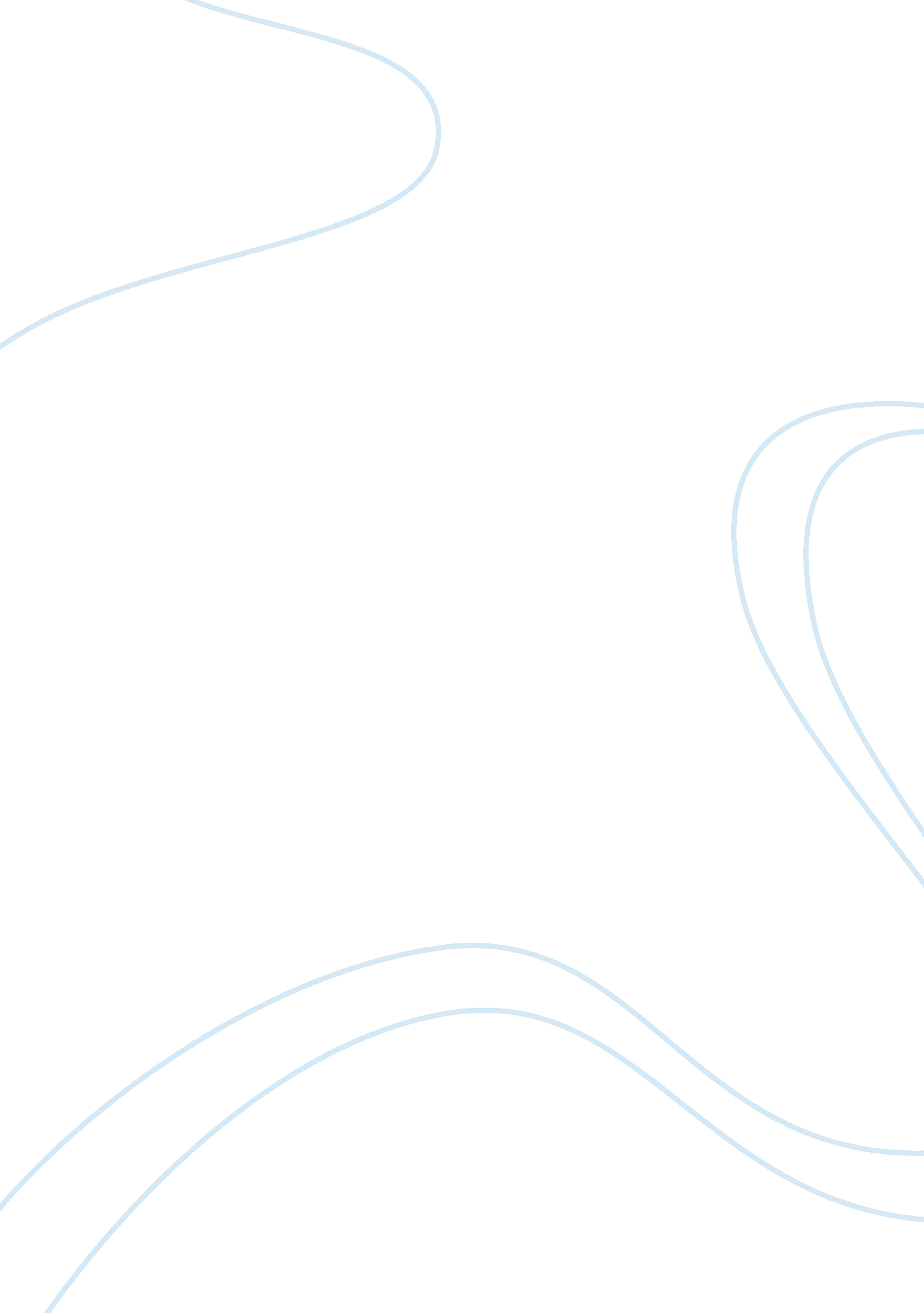 Its a job application paperHealth & Medicine, Nursing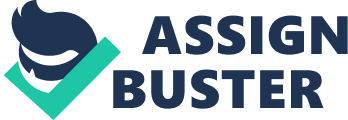 The Nursing career is not only a responsibility but a calling as well. Various people have opinions and aspiration to achieve specific life tasks. In nursing, saving lives is alleged to be the most fundamental aspect in spite in the profession. In this essay, I will reflect on why I would choose to work at Delray Medical Centre. 
I am submitting my application at Delray Medical Centre for Graduate Program. I am mainly interested in joining Delray Medical Centre because I understand from my research and our conversation that you lay a strong weight on holistic patient care. Having acquired substantial professional insight through the experience and observation gained in my clinical placements, I have been able to observe that this leads to improved outcomes. My Nursing Bachelor degree has given me an outstanding knowledge of conventional nursing practices, caring values and latest technology. Throughout my clinical placements, I learned a variety of nursing skills in the profession, while developing the capacity to think and learn practically. I have also been able to expand knowledge in an array of practice settings and have been trained in clinical reasoning and problem-solving. 
As a dedicated nurse, devoted to working in the demanding career, working at there would develop active participation that call for critical thinking, patience and organizational skills that are prerequisites in delivering a perfect job in every healthcare center. Based on the its mission statement “ To be the top provider of primary and specialized tertiary care, accompany by an appropriate array of inpatient, outpatient and outreach services that improve health and meet community needs,” as a graduate nurse, it can be credible to learn and participate in the nursing programs presented at the medical center that will advance and build my nursing skills. The busy medical center would increase proficiency and efficiency in giving my services in diverse experiences within my scholarly career. 
Some of the services given at medical center of vast importance in my professional development and career includes Ortho and Spine, level 1 trauma care, Neurosciences, Rehabilitation, Cancer Therapy, Urology, Psychiatric services, Gastroenterology, wound and broad stroke centers correspondingly. The supposed weaknesses, strengths, threats and opportunities gained after would increase the ability to convey my skills in different departments in the nursing career. 
As an active youth with the interest, I will be of vast importance at the medical center. For most of my childhood memories where I grew up we had a local hospitals. However, I always remember that people in serious condition were always flown to Delray hospital. It wasnt until later in life that I realized that, Delray hospital is renowned as one of the top trauma hospitals in our area. The Versant program is one the key reasons why I am aspiring to launching and creating my nursing career at Delray Medical Center. However, the Versant program will equip all the necessary tools to facilitate a smooth change from a new graduate to the role of a professional registered nurse. This program will give me a combination of clinical training and extensive classroom, and after its conclusion I will do more than just to develop sufficient knowledge, critical thinking skills, and enough assurance to execute my duties in a an efficient and safe manner. 